 , represents the main case of a computer.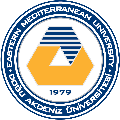  , is one of the principal parts of the CPU which performs mathematical and logical operations , is a temporary (volatile) storage used by the computer to store essential parts of the operating system while computer is running.Data is stored and read from a DVD using laser beams, therefore we can say that DVDs are examples for  storage.Those hard drives that use a combination of flash memory and a magnetic hard drive is called   , are types of optical disks that can be written to once, but cannot be erased and reused. , moves the cursor around the document without disturbing existing text.The   is used to capture data from a source document such as a photograph and input it into the computer. , are the connectors exposed through the exterior of the system unit case. , is an input device. printers form images without touching the paper. They are the most common type of printer used today. printers spray tiny drops of ink onto the page, and they print one line at a time. is a device used to connect a computer to another computer or to a network (typically the Internet) over phone lines. is an alternative storage system that is not connected directly to the user’s computer and accessed through a local network or the Internet. is a chip-based storage medium that represents data using electrons.